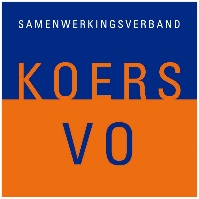 Aanleiding zoeken nieuwe onderwijsplek   huidige school kan het benodigde onderwijsniveau niet bieden  huidige school kan de benodigde ondersteuning niet (meer) bieden  anders, namelijk:      Personalia van de leerlingSchoolgegevens Mening van de leerling en ouders/verzorgersDit kan gaan om onderwijsniveau en leerjaar, maar ook om zaken als reisafstand of aanwezige faciliteiten.Benodigd onderwijsniveau en leerjaar binnen de v(s)o-schoolIndien dit een verzoek tot plaatsing in het nieuwe schooljaar betreft, geeft u hier aan wat na de zomervakantie het meest passende onderwijsniveau is.Aanvullende toelichting (bijv. in het geval van doublure, afstroom/opstroom, etc.):Onderbouwing benodigd onderwijsniveauBenodigde (extra) ondersteuning op een vo-school Welke aanpassingen of ondersteuning heeft de leerling nodig?Andere relevante informatieZijn er bijzonderheden in de ontwikkeling van de leerling, op school, thuis, vrije tijd die van invloed zijn bij het vinden van een passende onderwijsplek? Motivatie overstap andere vo-schoolGeef hier de onderbouwing waarom u tot de conclusie bent gekomen dat uw school de leerling niet (meer) kan bieden wat hij of zij nodig heeft.Aanvullend advies Waar moet een nieuwe vo-school nog meer rekening mee houden? Noem bijvoorbeeld relevante suggesties over de aanpak die bij deze leerling wel of juist niet blijkt te werken. Reeds benaderde scholen en reden van afwijzing (minimaal 2) Uitgangspunt is dat u als vo-school zelf uw collega-scholen heeft verzocht om deze leerling te plaatsen.Afspraak/besluit/conclusie n.a.v. plaatsingsoverleg:Voor plaatsingsoverleg d.d.:      Regio: 	  Noord	  ZuidNaam inbrengende school:      Leerling thuiszitter:	  ja, sinds      	  neeKoersconsulent betrokken	  ja     neeNaam Koersconsulent 	     initialen leerlinggeboortedatum (dd/mm/jjjj)geslacht jongen                     meisjewoonplaats en wijk school van herkomst huidig leerjaaruitstroombestemming/niveausector- of profielkeuzeschoolwens van de leerlingschoolwens van ouders/verzorgersoverige opmerkingenOnderwijsniveauLeerjaarSector/profiel  Praktijkonderwijs  VMBO BB	  met LWOO  VMBO KB 	  met LWOO  VMBO G/T  	  met LWOO  HAVO  Atheneum  Gymnasium  1  2  3  4  5  6Type gegevenNaam test, datum afname en resultaat noemenIQ-gegeven leerachterstand/voorsprongCito gegevens 
(kan eindcito of Cito-LVS van bao zijn, of Cito-vas VO)anders, nl:      
(denk ook aan ervaringen huidige school)Op het gebied vanBeschrijving van de benodigde ondersteuninggroepsgrootte/inzet assistent(benodigde aandacht/tijd)inzet materialenaanpassingen ruimteinzet expertisesamenwerking externenOp het gebied vanKorte aanduiding van de ontwikkeling/situatiesociaal-emotionele ontwikkeling en gedraganders, nl:      anders, nl:      Naam schoolReden afwijzing (graag toelichten)Datum:      Afspraak:      